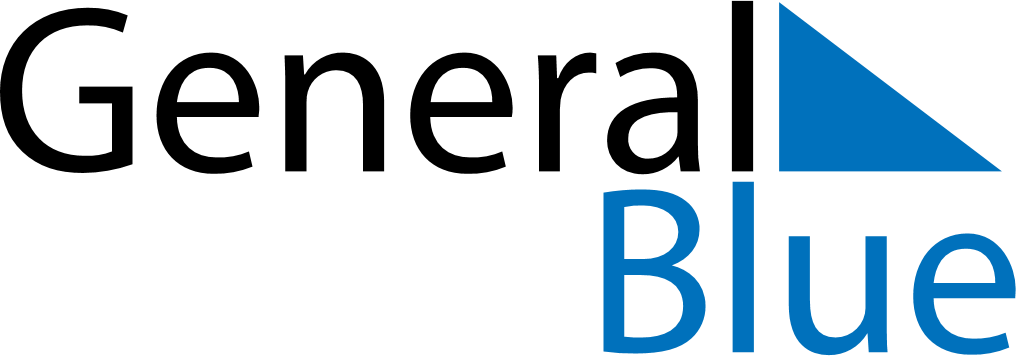 December 2024December 2024December 2024December 2024December 2024December 2024Savave Village, TuvaluSavave Village, TuvaluSavave Village, TuvaluSavave Village, TuvaluSavave Village, TuvaluSavave Village, TuvaluSunday Monday Tuesday Wednesday Thursday Friday Saturday 1 2 3 4 5 6 7 Sunrise: 5:39 AM Sunset: 6:12 PM Daylight: 12 hours and 33 minutes. Sunrise: 5:39 AM Sunset: 6:12 PM Daylight: 12 hours and 33 minutes. Sunrise: 5:39 AM Sunset: 6:13 PM Daylight: 12 hours and 33 minutes. Sunrise: 5:40 AM Sunset: 6:13 PM Daylight: 12 hours and 33 minutes. Sunrise: 5:40 AM Sunset: 6:14 PM Daylight: 12 hours and 33 minutes. Sunrise: 5:40 AM Sunset: 6:14 PM Daylight: 12 hours and 34 minutes. Sunrise: 5:41 AM Sunset: 6:15 PM Daylight: 12 hours and 34 minutes. 8 9 10 11 12 13 14 Sunrise: 5:41 AM Sunset: 6:15 PM Daylight: 12 hours and 34 minutes. Sunrise: 5:41 AM Sunset: 6:16 PM Daylight: 12 hours and 34 minutes. Sunrise: 5:42 AM Sunset: 6:16 PM Daylight: 12 hours and 34 minutes. Sunrise: 5:42 AM Sunset: 6:17 PM Daylight: 12 hours and 34 minutes. Sunrise: 5:43 AM Sunset: 6:17 PM Daylight: 12 hours and 34 minutes. Sunrise: 5:43 AM Sunset: 6:18 PM Daylight: 12 hours and 35 minutes. Sunrise: 5:43 AM Sunset: 6:18 PM Daylight: 12 hours and 35 minutes. 15 16 17 18 19 20 21 Sunrise: 5:44 AM Sunset: 6:19 PM Daylight: 12 hours and 35 minutes. Sunrise: 5:44 AM Sunset: 6:19 PM Daylight: 12 hours and 35 minutes. Sunrise: 5:45 AM Sunset: 6:20 PM Daylight: 12 hours and 35 minutes. Sunrise: 5:45 AM Sunset: 6:21 PM Daylight: 12 hours and 35 minutes. Sunrise: 5:46 AM Sunset: 6:21 PM Daylight: 12 hours and 35 minutes. Sunrise: 5:46 AM Sunset: 6:22 PM Daylight: 12 hours and 35 minutes. Sunrise: 5:47 AM Sunset: 6:22 PM Daylight: 12 hours and 35 minutes. 22 23 24 25 26 27 28 Sunrise: 5:47 AM Sunset: 6:23 PM Daylight: 12 hours and 35 minutes. Sunrise: 5:48 AM Sunset: 6:23 PM Daylight: 12 hours and 35 minutes. Sunrise: 5:48 AM Sunset: 6:23 PM Daylight: 12 hours and 35 minutes. Sunrise: 5:49 AM Sunset: 6:24 PM Daylight: 12 hours and 35 minutes. Sunrise: 5:49 AM Sunset: 6:24 PM Daylight: 12 hours and 35 minutes. Sunrise: 5:50 AM Sunset: 6:25 PM Daylight: 12 hours and 35 minutes. Sunrise: 5:50 AM Sunset: 6:25 PM Daylight: 12 hours and 35 minutes. 29 30 31 Sunrise: 5:51 AM Sunset: 6:26 PM Daylight: 12 hours and 35 minutes. Sunrise: 5:51 AM Sunset: 6:26 PM Daylight: 12 hours and 34 minutes. Sunrise: 5:52 AM Sunset: 6:27 PM Daylight: 12 hours and 34 minutes. 